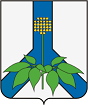 АДМИНИСТРАЦИЯ  ДАЛЬНЕРЕЧЕНСКОГО  МУНИЦИПАЛЬНОГО  РАЙОНА   ПОСТАНОВЛЕНИЕОб утверждении Административного регламента предоставлениямуниципальной услуги "Предоставление гражданам в безвозмездное пользование земельных участков в случаях, предусмотренных Федеральным законом от 01.05.2016 № 119-ФЗ "Об особенностях предоставления гражданам земельных участков, находящихся в государственной или муниципальной собственности и расположенных в Арктической зоне Российской Федерации и на других территориях Севера, Сибири и Дальнего Востока Российской Федерации, и о внесении изменений в отдельные законодательные акты Российской Федерации" В соответствии с Федеральным законом от 06.10.2003г. № 131-ФЗ "Об общих принципах организации местного самоуправления в Российской Федерации", Федеральным законом от 01.05.2016 № 119-ФЗ "Об особенностях предоставления гражданам земельных участков, находящихся в государственной или муниципальной собственности и расположенных в Арктической зоне Российской Федерации и на других территориях Севера, Сибири и Дальнего Востока Российской Федерации, и о внесении изменений в отдельные законодательные акты Российской Федерации", постановлением администрации Дальнереченского муниципального района от 23.01.2012 г. № 13-па "О разработке и утверждении административных регламентов исполнения муниципальных функций и административных регламентов предоставления муниципальных услуг", руководствуясь Уставом Дальнереченского муниципального района, администрация Дальнереченского муниципального районаПОСТАНОВЛЯЕТ:1. Утвердить прилагаемый Административный регламент предоставления муниципальной услуги "Предоставление гражданам в безвозмездное пользование земельных участков в случаях, предусмотренных Федеральным законом от 01.05.2016 № 119-ФЗ "Об особенностях предоставления гражданам земельных участков, находящихся в государственной или муниципальной собственности и расположенных в Арктической зоне Российской Федерации и на других территориях Севера, Сибири и Дальнего Востока Российской Федерации, и о внесении изменений в отдельные законодательные акты Российской Федерации".2. Признать утратившими силу следующие постановления администрации Дальнереченского муниципального района:- от 25.11.2019 № 503-па "Об утверждении административного регламента предоставления муниципальной услуги «Предоставление гражданам в безвозмездное пользование земельных участков, находящихся в ведении органов местного самоуправления или в собственности муниципального образования»";- от 10.01.2020 № 5-па "О внесении изменений в административный регламент предоставления муниципальной услуги «Предоставление гражданам в безвозмездное пользование земельных участков, находящихся в ведении органов местного самоуправления или в собственности муниципального образования";- от 17.02.2021 г. № 82-па "О внесении изменений в административный регламент предоставления муниципальной услуги «Предоставление гражданам в безвозмездное пользование земельных участков, находящихся в ведении органов местного самоуправления или в собственности муниципального образования";- от 19.05.2022 № 255-па "О внесении изменений в административный регламент предоставления муниципальной услуги «Предоставление гражданам в безвозмездное пользование земельных участков, находящихся в ведении органов местного самоуправления или в собственности муниципального образования".3. Отделу по работе с территориями и делопроизводству администрации Дальнереченского муниципального района (Пенкина) разместить настоящее постановление в информационно-телекоммуникационной сети Интернет на официальном сайте администрации Дальнереченского муниципального района.4. Контроль за исполнением постановления возложить на заместителя главы администрации Дальнереченского муниципального района А.Г. Попова.5. Настоящее постановление вступает в силу со дня обнародования в установленном порядкеГлава Дальнереченского муниципального района                                                          В.С. ДерновПриложение кпостановлению администрацииДальнереченского муниципального районаот 22.08.2023 г № 462-паАдминистративный регламент предоставления муниципальной услуги"Предоставление гражданам в безвозмездное пользование земельных участков в случаях, предусмотренных Федеральным законом от 01.05.2016 № 119-ФЗ "Об особенностях предоставления гражданам земельных участков, находящихся в государственной или муниципальной собственности и расположенных в Арктической зоне Российской Федерации и на других территориях Севера, Сибири и Дальнего Востока Российской Федерации, и о внесении изменений в отдельные законодательные акты Российской Федерации"I. Общие положения1.1. Предмет регулирования Административного регламента.1.1.1. Административный регламент предоставления муниципальной услуги "Предоставление гражданам в безвозмездное пользование земельных участков в случаях, предусмотренных Федеральным законом от 01 мая 2016 г. № 119-ФЗ "Об особенностях предоставления гражданам земельных участков, находящихся в государственной или муниципальной собственности и расположенных в Арктической зоне Российской Федерации и на других территориях Севера, Сибири и Дальнего Востока Российской Федерации, и о внесении изменений в отдельные законодательные акты Российской Федерации" (далее - муниципальная услуга, Административный регламент, Регламент) разработан в целях повышения качества предоставления муниципальной услуги, устанавливает стандарт, сроки и последовательность административных процедур (действий) администрации Дальнереченского муниципального района, осуществляемых по запросу заявителя в пределах установленных нормативными правовыми актами Российской Федерации полномочий в соответствии с требованиями Федерального закона от 27 июля 2010 года № 210-ФЗ "Об организации предоставления государственных и муниципальных услуг", а также устанавливает порядок взаимодействия органа администрации Дальнереченского муниципального района с заявителями, иными органами местного самоуправления, учреждениями и организациями при предоставлении муниципальной услуги.1.2. Круг заявителей.1.2.1. Заявителями являются граждане Российской Федерации, а также иностранные граждане и лица без гражданства, являющиеся участниками Государственной программы по оказанию содействия добровольному переселению в Российскую Федерацию соотечественников, проживающих за рубежом, и членам их семей, совместно переселяющихся на постоянное местожительство в Российскую Федерацию и обратившиеся в порядке, установленном настоящим административным Регламентом, с заявлением о предоставлении в безвозмездное пользование земельного участка, в случаях, предусмотренных Федеральным законом от 01 мая 2016 г. № 119-ФЗ "Об особенностях предоставления гражданам земельных участков, находящихся в государственной или муниципальной собственности и расположенных в Арктической зоне Российской Федерации и на других территориях Севера, Сибири и Дальнего Востока Российской Федерации, и о внесении изменений в отдельные законодательные акты Российской Федерации" (далее - Заявитель, Заявители).1.2.2. От имени Заявителя могут выступать лица, имеющие такое право в соответствии с законодательством Российской Федерации (далее – представитель, представитель заявителя).1.3. Требования к порядку информирования о предоставлении муниципальной услуги1.3.1. Порядок получения информации по вопросам предоставления муниципальной услуги.Информирование о порядке предоставления муниципальной услуги осуществляется:а) специалистом уполномоченного органа, ответственным за предоставление муниципальной услуги, при непосредственном обращении заявителя в уполномоченный орган;б) работником многофункционального центра предоставления государственных и муниципальных услуг, расположенного на территории Приморского края (далее - МФЦ), в случае если муниципальная услуга предоставляется МФЦ или с его участием, в соответствии с соглашением о взаимодействии между МФЦ и администрацией Дальнереченского муниципального района;в) посредством телефонной, факсимильной и иных средств телекоммуникационной связи;г) путем оформления информационных стендов в местах предоставления муниципальной услуги;д) путем размещения информации на официальном сайте администрации Дальнереченского муниципального района в информационно-телекоммуникационной сети Интернет и на Едином портале государственных и муниципальных услуг (функций) (далее - Единый портал, ЕПГУ);е) посредством ответов на письменные обращения граждан;ж) самостоятельно заявителем, путем ознакомления с информацией, размещенной на сайте уполномоченного органа, электронным способом с использованием сайта Федеральной информационной системы https://надальнийвосток.рф (далее - информационная система), сайта Федеральной службы государственной регистрации, кадастра и картографии и ее территориальных органов (далее - Росреестр). Официальный сайт Росреестра в информационно-телекоммуникационной сети "Интернет" www.rosreestr.ru.1.3.2. При информировании о порядке предоставления муниципальной услуги по телефону специалист, приняв вызов по телефону, должен представиться: назвать фамилию, имя, отчество (при наличии), должность, наименование уполномоченного органа, МФЦ.Специалист обязан сообщить график приема граждан, точный почтовый адрес уполномоченного органа, МФЦ, способ проезда к нему, а при необходимости - требования к письменному обращению.Информирование по телефону о порядке предоставления муниципальной услуги осуществляется в соответствии с графиком работы уполномоченного органа.Во время разговора специалист должен произносить слова четко и не прерывать разговор по причине поступления другого звонка.При невозможности ответить на поставленные гражданином вопросы телефонный звонок должен быть переадресован (переведен) на другого специалиста либо обратившемуся гражданину должен быть сообщен номер телефона, по которому можно получить необходимую информацию.Разговор по телефону не должен продолжаться более 10 минут.1.3.3. При ответах на телефонные звонки и устные обращения по вопросам предоставления муниципальной услуги специалист обязан в соответствии с поступившим обращением предоставлять следующую информацию:о нормативных правовых актах, регулирующих вопросы предоставления муниципальной услуги (наименование, номер, дата принятия нормативного правового акта);о перечне категорий граждан, имеющих право на получение муниципальной услуги;о перечне документов, необходимых для получения муниципальной услуги;о сроках предоставления муниципальной услуги;об основаниях отказа в предоставлении муниципальной услуги;о месте размещения на сайте администрации Дальнереченского муниципального района информации по вопросам предоставления муниципальной услуги.1.3.4. На сайте администрации Дальнереченского муниципального района, в федеральной государственной информационной системе "Федеральный реестр государственных и муниципальных услуг (функций)" (далее - федеральный реестр), на Едином портале, а также на стендах в местах предоставления муниципальной услуги и услуг, которые являются необходимыми и обязательными для предоставления муниципальной услуги, и в МФЦ размещается следующая справочная информация:о месте нахождения и графике работы администрации Дальнереченского муниципального района и ее структурных подразделений, ответственных за предоставление муниципальной услуги, а также МФЦ;справочные телефоны структурных подразделений администрации Дальнереченского муниципального района;адрес официального сайта администрации Дальнереченского муниципального района, а также электронной почты и (или) формы обратной связи администрации Дальнереченского муниципального района, в сети Интернет.Раздел II. Стандарт предоставления муниципальной услуги2.1. Наименование муниципальной услуги.Наименование муниципальной услуги - "Предоставление гражданам в безвозмездное пользование земельных участков в случаях, предусмотренных Федеральным законом от 01 мая 2016 г. № 119-ФЗ "Об особенностях предоставления гражданам земельных участков, находящихся в государственной или муниципальной собственности и расположенных в Арктической зоне Российской Федерации и на других территориях Севера, Сибири и Дальнего Востока Российской Федерации, и о внесении изменений в отдельные законодательные акты Российской Федерации" (далее - муниципальная услуга).2.2. Наименование органа, предоставляющего муниципальную услугу.Услуга предоставляется администрацией Дальнереченского муниципального района в лице отдела по управлению муниципальным имуществом администрации Дальнереченского муниципального района (далее – Уполномоченный орган).Предоставление Услуги в Многофункциональных центрах предоставления государственных и муниципальных услуг (далее – МФЦ) осуществляется при наличии соглашения с таким МФЦ.МФЦ участвует в предоставлении муниципальной услуги в качестве посредника при приеме заявлений от заявителей и передаче сформированного пакета документов в Уполномоченный орган, необходимого для предоставления муниципальной услуги, и выдаче результата муниципальной услуги Заявителю.Решение об отказе в приеме заявления о предоставлении муниципальной услуги МФЦ не принимается.2.3. Перечень услуг, необходимых и обязательных для предоставления муниципальной услуги, в том числе сведения о документах, выдаваемых организациями, участвующими в предоставлении муниципальной услугиУслуги, необходимые и обязательные для предоставления муниципальной услуги, отсутствуют.2.4. Описание результатов предоставления муниципальной услуги.Результатом предоставления муниципальной услуги является:- договор безвозмездного пользования земельного участка (далее - договор) и выдача (направление) заявителю договора после государственной регистрации договора безвозмездного пользования земельным участком (далее - государственная регистрация);- решение уполномоченного органа об отказе в предоставлении земельного участка в безвозмездное пользование.2.5. Срок предоставления муниципальной услуги2.5.1. Общий срок предоставления муниципальной услуги не превышает 30 рабочих дней со дня поступления в уполномоченный орган заявления о предоставлении земельного участка в безвозмездное пользование (далее - заявление).В общий срок предоставления муниципальной услуги не включаются сроки приостановления рассмотрения заявления в случаях, указанных в подпункте 2.15.1 пункта 2.15 настоящего Административного регламента, а также время, необходимое заявителю на подписание и направление проекта договора в адрес уполномоченного органа, и время осуществления Росреестром государственной регистрации.2.5.2. Срок рассмотрения заявления:- в случае, указанном в подпункте 1 подпункта 2.15.1 пункта 2.15 настоящего Административного регламента приостанавливается до принятия решения об утверждении представленной ранее схемы размещения земельного участка либо схемы расположения земельного участка или земельных участков на кадастровом плане территории либо до принятия решения об отказе в утверждении схемы, но не более чем на 20 рабочих дней со дня поступления заявления;- в случае, указанном в подпункте 2 подпункта 2.15.1 пункта 2.15 настоящего Административного регламента приостанавливается, до поступления от заявителя согласия с одним из предложенных вариантов схемы размещения земельного участка или согласия на предоставление одного из предложенных земельных участков, либо не поступления согласия ни с одним из предложенных вариантов схемы размещения земельного участка или согласия на предоставление одного из предложенных земельных участков, но не более чем на 30 дней со дня направления уполномоченным органом заявителю вариантов схемы размещения земельного участка и перечня земельных участков, которые могут быть предоставлены уполномоченным органом в безвозмездное пользование в соответствии с Федеральным законом от 01 мая 2016 г. № 119-ФЗ.2.5.3. Срок выдачи (направления) документов, являющихся результатом предоставления муниципальной услуги:1) не превышает 3 рабочих дня со дня получения в Росреестре договора с отметкой о государственной регистрации;2) не превышает 1 рабочего дня со дня подписания письма уполномоченным органом об отказе в предоставлении земельного участка в безвозмездное пользование.2.5.4. Срок направления (выдачи) заявителю письма уполномоченного органа о приостановлении предоставления муниципальной услуги в случае, указанном в подпункте 1 подпункта 2.15.1 пункта 2.15 настоящего Административного регламента, составляет не более 7 рабочих дней со дня принятия и регистрации заявления и прилагаемых к нему документов.2.6. Перечень нормативных правовых актов, непосредственно регулирующих отношения, возникающие в связи с исполнением муниципальной услуги.Предоставление муниципальной услуги осуществляется в соответствии со следующими нормативными правовыми актами:- Земельным кодексом Российской Федерации от 25 октября 2001 г. № 136-ФЗ;- Федеральным законом от 13 июля 2015 г. № 218-ФЗ О государственной регистрации недвижимости";- Федеральным законом от 25 октября 2001 г. № 137-ФЗ "О введении в действие Земельного кодекса Российской Федерации";- Федеральным законом от 24 июля 2002 г. № 101-ФЗ "Об обороте земель сельскохозяйственного назначения";- Федеральным законом от 24 июля 2007 г. № 221-ФЗ "О кадастровой деятельности" (далее - Федеральный закон от 24 июля 2007 г. № 221-ФЗ);- Федеральным законом от 09 февраля 2009 г. № 8-ФЗ "Об обеспечении доступа к информации о деятельности государственных органов и органов местного самоуправления";- Федеральным законом от 27 июля 2010 г. № 210-ФЗ "Об организации предоставления государственных и муниципальных услуг" (далее - Федеральный закон от 27 июля 2010 г. № 210-ФЗ);- Федеральным законом от 01 мая 2016 г. № 119-ФЗ "Об особенностях предоставления гражданам земельных участков, находящихся в государственной или муниципальной собственности и расположенных в Арктической зоне Российской Федерации и на других территориях Севера, Сибири и Дальнего Востока Российской Федерации, и о внесении изменений в отдельные законодательные акты Российской Федерации" (далее - Федеральный закон от 01 мая 2016 г. № 119-ФЗ).2.7. Исчерпывающий перечень документов, необходимых в соответствии с нормативными правовыми актами для предоставления муниципальной услуги, подлежащих предоставлению заявителем.2.7.1. Заявление о предоставлении в безвозмездное пользование земельного участка (Приложение № 1), (далее - заявление) в котором указываются:1) фамилия, имя и (при наличии) отчество, место жительства заявителя;2) страховой номер индивидуального лицевого счета заявителя в системе обязательного пенсионного страхования;2.1) номер свидетельства участника Государственной программы по оказанию содействия добровольному переселению в Российскую Федерацию соотечественников, проживающих за рубежом, установленного Правительством Российской Федерации образца, если заявление о предоставлении земельного участка в безвозмездное пользование подано иностранным гражданином или лицом без гражданства, являющимися участниками Государственной программы по оказанию содействия добровольному переселению в Российскую Федерацию соотечественников, проживающих за рубежом;3) кадастровый номер земельного участка, заявление о предоставлении которого в безвозмездное пользование подано (далее - испрашиваемый земельный участок), за исключением случаев, если земельный участок предстоит образовать;4) площадь испрашиваемого земельного участка;5) кадастровый номер земельного участка или кадастровые номера земельных участков, из которых в соответствии со схемой размещения земельного участка предусмотрено образование испрашиваемого земельного участка, в случае если сведения о таких земельных участках внесены в Единый государственный реестр недвижимости;6) почтовый адрес и (или) адрес электронной почты для связи с заявителем;7) способ направления заявителю проекта договора о безвозмездном пользовании земельным участком, иных документов, направление которых предусмотрено Федеральным законом от 01 мая 2016 г. № 119-ФЗ (в форме электронного документа в личном кабинете на ЕПГУ; на бумажном носителе в виде распечатанного экземпляра электронного документа в Уполномоченном органе, МФЦ или с использованием информационной системы;8) Абонентский номер для связи с гражданином и (или) направления ему короткого текстового сообщения либо сведения об отсутствии у гражданина абонентского номера.В случае направления заявления посредством информационной системы или ЕПГУ формирование запроса осуществляется посредством заполнения интерактивной формы в информационной системе или на ЕПГУ без необходимости дополнительной подачи заявления в какой-либо иной форме. Ручное заполнение сведений в интерактивной форме услуги допускается только в случае невозможности получения указанных сведений из цифрового профиля посредством СМЭВ или витрин данных.Заявление подписывается Заявителем, уполномоченным на подписание такого Заявления, УКЭП либо усиленной неквалифицированной электронной подписью (далее - УНЭП), сертификат ключа проверки которой создан и используется в инфраструктуре, обеспечивающей информационно-технологическое взаимодействие информационных систем, используемых для предоставления государственных и муниципальных услуг в электронной форме, которая создается и проверяется с использованием средств электронной подписи и средств удостоверяющего центра, имеющих подтверждение соответствия требованиям, установленным федеральным органом исполнительной власти в области обеспечения безопасности в соответствии с частью 5 статьи 8 Федерального закона от 6 апреля 2011 г. № 63-ФЗ "Об электронной подписи", а также при наличии у владельца сертификата ключа проверки ключа простой электронной подписи (далее - ЭП), выданного ему при личном приеме в соответствии с Правилами использования простой ЭП при обращении за получением государственных и муниципальных услуг, утвержденными постановлением Правительства Российской Федерации от 25 января 2013 № 33, в соответствии с Правилами определения видов электронной подписи, использование которых допускается при обращении за получением государственных и муниципальных услуг, утвержденными постановлением Правительства Российской Федерации от 25 июня 2012 г. № 634.2.7.2. Документы, прилагаемые к заявлению о предоставлении в безвозмездное пользование земельного участка:1) копия документа, удостоверяющего личность заявителя.Требования, предъявляемые к документу при подаче – оригинал. В случае направления заявления посредством информационной системы или ЕПГУ сведения из документа, удостоверяющего личность заявителя, представителя формируются при подтверждении учетной записи в Единой системе идентификации и аутентификации из состава соответствующих данных указанной учетной записи и могут быть проверены путем направления запроса с использованием единой системы межведомственного электронного взаимодействия. Ручное заполнение сведений в интерактивной форме услуги допускается только в случае невозможности получения указанных сведений из цифрового профиля посредством СМЭВ или витрин данных. Обеспечивается автозаполнение форм из профиля гражданина ЕСИА, цифрового профиля;2) схема размещения земельного участка в случае, если испрашиваемый земельный участок предстоит образовать. Схема размещения земельного участка представляет собой изображение границ образуемого земельного участка на публичной кадастровой карте или кадастровом плане территории. В схеме размещения земельного участка указывается площадь образуемого земельного участка. Подготовка схемы размещения земельного участка осуществляется на публичной кадастровой карте в форме электронного документа с использованием информационной системы или единого портала либо на кадастровом плане территории в форме документа на бумажном носителе;3) документ, подтверждающий полномочия представителя заявителя в случае, если с заявлением о предоставлении земельного участка в безвозмездное пользование обращается представитель заявителя.Требования, предъявляемые к документу: при подаче в Уполномоченный орган, многофункциональный центр – оригинал; с использованием информационной системы или ЕПГУ – заверен усиленной квалифицированной электронной подписью нотариуса в соответствии с требованиями к формату изготовленного нотариусом электронного документа / посредством представления подтверждающего документа в Уполномоченный орган в течение 5 рабочих дней после отправки заявления. Ручное заполнение сведений в интерактивной форме услуги допускается только в случае невозможности получения указанных сведений из цифрового профиля посредством СМЭВ или витрин данных. Обеспечивается автозаполнение форм из профиля гражданина ЕСИА, цифрового профиля.4) копия свидетельства участника Государственной программы по оказанию содействия добровольному переселению в Российскую Федерацию соотечественников, проживающих за рубежом, установленного Правительством Российской Федерации образца, если заявление о предоставлении земельного участка в безвозмездное пользование подано иностранным гражданином или лицом без гражданства, являющимися участниками Государственной программы по оказанию содействия добровольному переселению в Российскую Федерацию соотечественников, проживающих за рубежом.2.7.3. С заявлением о предоставлении земельного участка в безвозмездное пользование могут обратиться не более 10 граждан. В этом случае в заявлении о предоставлении земельного участка в безвозмездное пользование указываются фамилия, имя и (при наличии) отчество, место жительства каждого заявителя, страховые номера индивидуальных лицевых счетов всех заявителей в системе обязательного пенсионного страхования и к указанному заявлению прилагаются копии документов, удостоверяющих личность каждого заявителя.2.7.3.1. Член семьи, совместно переселяющийся с иностранным гражданином или лицом без гражданства, являющимися участниками Государственной программы по оказанию содействия добровольному переселению в Российскую Федерацию соотечественников, проживающих за рубежом, на постоянное место жительства в Российскую Федерацию, вправе обратиться с заявлением о предоставлении земельного участка в безвозмездное пользование только совместно с указанным иностранным гражданином или лицом без гражданства.2.8. Порядок подачи заявления и прилагаемых к нему документов.Заявление и прилагаемые к нему документы подаются заявителем: в уполномоченный орган непосредственно, или через федеральный орган исполнительной власти, уполномоченный в области государственной регистрации на недвижимое имущество и сделок с ним, кадастрового учета и ведения государственного кадастра недвижимости (далее - регистрирующий орган), или направляются почтовым отправлением. В случае, подачи заявления и прилагаемых к нему документов через МФЦ или регистрирующий орган, подготовку схемы размещения земельного участка на публичной кадастровой карте в форме электронного документа с использованием информационной системы или единого портала обеспечивает соответственно МФЦ и регистрирующий орган.2.8.1. Заявление о предоставлении земельного участка в безвозмездное пользование, уведомление о выбранных гражданином виде или видах разрешенного использования земельного участка, предоставленного гражданину в безвозмездное пользование, уведомление о согласии с одним из вариантов схемы размещения земельного участка, заявление об отказе от договора безвозмездного пользования земельным участком и о предоставлении другого земельного участка, сведения о котором включены в перечень земельных участков, которые могут быть предоставлены уполномоченным органом в безвозмездное пользование в соответствии с Федеральным законом от 01.05.2016 № 119-ФЗ, заявление об отказе от договора безвозмездного пользования земельным участком, заявление об изменении местоположения границ земельного участка, подписанные заявителем в соответствии с настоящим Федеральным законом простой электронной подписью, ключ которой получен им при личной явке в соответствии с правилами использования простой электронной подписи при оказании государственных и муниципальных услуг, установленными Правительством Российской Федерации, или усиленной неквалифицированной электронной подписью, сертификат ключа проверки которой создан и используется в инфраструктуре, обеспечивающей информационно-технологическое взаимодействие информационных систем, используемых для предоставления государственных и муниципальных услуг в электронной форме, в установленном Правительством Российской Федерации порядке, признаются электронными документами, равнозначными документам на бумажных носителях, подписанным собственноручной подписью.2.9. Заявление и документы могут быть поданы заявителем в электронной форме с использованием информационной системы или единого портала.При подаче заявления и документов с использованием информационной системы или единого портала направляются отсканированные оригиналы документов.В случае использования почтовой связи направляются копии документов, заверенные в установленном законодательством порядке.2.10. Требования к документам, необходимые для предоставления муниципальной услуги.Документы, необходимые для предоставления муниципальной услуги, предоставляемые заявителем, должны соответствовать предъявляемым к ним законодательством Российской Федерации требованиям и быть оформленными таким образом, чтобы обеспечить возможность получения неограниченного количества удобочитаемых копий при непосредственном репродуцировании документов с использованием стандартных средств копирования и сканирования.2.10.1. Документы, прилагаемые Заявителем к заявлению, представляемые в электронной форме, направляются в следующих форматах:1)	xml - для документов, в отношении которых утверждены формы и требования по формированию электронных документов в виде файлов в формате xml;2)	doc, docx, odt - для документов с текстовым содержанием, не включающим формулы;3)	pdf, jpg, jpeg, png, bmp, tiff - для документов с текстовым содержанием, в том числе включающих формулы и (или) графические изображения, а также документов с графическим содержанием;4)	zip, rar - для сжатых документов в один файл;5)	sig - для открепленной УКЭП.В случае если оригиналы документов, прилагаемых к Заявлению, выданы и подписаны органом государственной власти или органом местного самоуправления на бумажном носителе, допускается формирование таких документов, представляемых в электронной форме, путем сканирования непосредственно с оригинала документа (использование копий не допускается), которое осуществляется с сохранением ориентации оригинала документа в разрешении 300 - 500 dpi (масштаб 1:1) и всех аутентичных признаков подлинности (графической подписи лица, печати, углового штампа бланка), с использованием следующих режимов:1)	"черно-белый" (при отсутствии в документе графических изображений и(или) цветного текста);2)	"оттенки серого" (при наличии в документе графических изображений, отличных от цветного графического изображения);3)	"цветной" или "режим полной цветопередачи" (при наличии в документе цветных графических изображений либо цветного текста).Количество файлов должно соответствовать количеству документов, каждый из которых содержит текстовую и(или) графическую информацию.Документы, прилагаемые Заявителем к Заявлению, представляемые в электронной форме, должны обеспечивать возможность идентифицировать документ и количество листов в документе.2.10.2. В целях предоставления муниципальной услуги Заявителю обеспечивается в МФЦ доступ к ЕПГУ, в соответствии с постановлением Правительства Российской Федерации от 22 декабря 2012 г. № 1376.Документы, прилагаемые заявителем к заявлению, могут быть направлены в виде электронных дубликатов документов, размещенных в личном кабинете заявителя на ЕПГУ или в личном кабинете заявителя на региональном портале государственных и муниципальных услуг и заверенных усиленной квалифицированной электронной подписью уполномоченного должностного лица многофункционального центра предоставления государственных и муниципальных услуг, в случае включения их в Перечень документов, в отношении которых создаются электронные дубликаты документов, утвержденный Правительством Российской Федерации.При направлении заявителем электронных дубликатов документов, вместе с заявлением о предоставлении муниципальной услуги представление оригиналов документов не требуется.2.11. Исчерпывающий перечень документов, необходимых в соответствии с нормативными правовыми актами для предоставления муниципальной услуги, которые находятся в распоряжении органов, участвующих в предоставлении муниципальной услуги, и которые заявитель вправе представить по собственной инициативе:- выписка из Единого государственного реестра недвижимости, выданная Росреестром.2.12. Запрещается требовать от Заявителя:- представления документов и информации или осуществления действий, представление или осуществление которых не предусмотрено нормативными правовыми актами, регулирующими отношения, возникающие в связи с предоставлением муниципальной услуги;- представления документов и информации, которые в соответствии с нормативными правовыми актами находятся в распоряжении Уполномоченного органа, государственных органов, органов местного самоуправления и (или) подведомственных государственным органам и органам местного самоуправления организаций, участвующих в предоставлении государственных или муниципальных услуг, за исключением документов, указанных в части 6 статьи 7 Федерального закона от 27 июля 2010 г. № 210-ФЗ.2.13. Исчерпывающий перечень оснований для отказа в приеме документов, необходимых для предоставления муниципальной услуги.Основания для отказа в приеме заявления и документов, необходимых для предоставления муниципальной услуги, законодательством Российской Федерации не предусмотрены.2.14. Исчерпывающий перечень оснований для возврата заявления заявителю.2.14.1. Заявление возвращается заявителю в случаях, если:1) заявление не соответствует требованиям подпункта 2.7.1 пункта 2.7 настоящего Административного регламента;2) к заявлению не приложены документы, предусмотренные подпунктом 2.7.2 пункта 2.7 настоящего Административного регламента;3) данное заявление подано лицом, не являющимся гражданином Российской Федерации и не являющимся участником Государственной программы по оказанию содействия добровольному переселению в Российскую Федерацию соотечественников, проживающих за рубежом, или членом его семьи, совместно переселяющимися на постоянное место жительства в Российскую Федерацию;4) заявление подано с нарушением требований подпунктами 2.7.3 и 2.7.3.1. пункта 2.7 настоящего Административного регламента;5) площадь испрашиваемого земельного участка превышает предельный размер, установленный частями 1 и 2 статьи 2 Федерального закона от 01.05.2016 № 119-ФЗ;2.15. Исчерпывающий перечень оснований для приостановления и (или) отказа в предоставлении муниципальной услуги.2.15.1. Предоставление муниципальной услуги приостанавливается в случае:2.15.1.1. Если при рассмотрении заявления гражданина о предоставлении земельного участка уполномоченным органом выявлены основания, указанные в пунктах 1 - 24, 26 и 27 статьи 7 Федерального закона от 01.05.2016 № 119-ФЗ, либо пересечение границ земельного участка, образуемого в соответствии со схемой размещения земельного участка на публичной кадастровой карте, с границами земельных участков общего пользования, территорий общего пользования, территориальной зоны, населенного пункта, муниципального образования, либо ограничение доступа к иным земельным участкам в случае образования земельного участка в соответствии с данной схемой, Уполномоченный орган принимает решение о приостановлении рассмотрения заявления о предоставлении земельного участка, к которому приложена данная схема. В срок не более пяти рабочих дней со дня принятия указанного решения уполномоченный орган подготавливает и направляет заявителю возможные варианты схемы размещения земельного участка (в том числе с возможным уменьшением площади земельного участка), исключающие обстоятельства, повлекшие приостановление рассмотрения заявления, а также перечень земельных участков, которые могут быть предоставлены уполномоченным органом в безвозмездное пользование в соответствии с Федеральным законом от 01.05.2016 № 119-ФЗ. В решении о приостановлении рассмотрения заявления о предоставлении земельного участка в безвозмездное пользование должны быть указаны обстоятельства, послужившие основанием для принятия такого решения.2.15.1.2. При наличии в письменной форме согласия заявителя с одним из предложенных вариантов схемы размещения земельного участка или с предоставлением земельного участка, сведения о котором включены в указанный в пункте 2.15.1.1 настоящего Административного регламента перечень, Уполномоченный орган утверждает выбранный заявителем вариант схемы размещения земельного участка либо предоставляет выбранный гражданином земельный участок в порядке, предусмотренном частями 4 - 12 статьи 5 Федерального закона от 01.05.2016 № 119-ФЗ.2.15.1.3. Если в течение тридцати дней со дня направления Уполномоченным органом заявителю предусмотренных пунктом 2.15.1.1 настоящего Административного регламента вариантов схемы размещения земельного участка и перечня земельных участков, которые могут быть предоставлены уполномоченным органом в безвозмездное пользование в соответствии с Федеральным законом от 01.05.2016 № 119-ФЗ, от заявителя не поступило согласие ни с одним из предложенных вариантов схемы размещения земельного участка или согласие на предоставление одного из предложенных земельных участков, уполномоченный орган отказывает в предоставлении земельного участка в безвозмездное пользование.В случае, указанном в части 4.1 статьи 6 Федерального закона от 01 мая 2016 г. № 119-ФЗ, уполномоченный орган принимает решение о приостановлении рассмотрения заявления на срок, указанный в абзаце втором подпункта 2.5.2 пункта 2.5 настоящего Административного регламента.2.15.2. Основаниями для отказа в предоставлении муниципальной услуги являются:1) принятие Росреестром решения об отказе в осуществлении государственного кадастрового учета земельного участка в случае, предусмотренном частью 12 статьи 6 Федерального закона от 01.05.2016 № 119-ФЗ.2) случаи, предусмотренные статьей 7 Федерального закона от 01.05.2016 № 119-ФЗ.3) случай, предусмотренный частью 4.3 статьи 6 Федерального закона от 1 мая 2016 г. № 119-ФЗ.2.16. Размер оплаты, взимаемой с заявителя при предоставлении муниципальной услуги, и способы ее взимания.Муниципальная услуга предоставляется бесплатно.2.17. Максимальный срок ожидания в очереди при подаче заявления и при получении результата предоставления муниципальной услуги.Максимальный срок ожидания в очереди при подаче заявления и при получении результата предоставления муниципальной услуги составляет не более 15 минут.2.18. Срок регистрации заявления и документов.Заявление и документы, предоставленные заявителем, регистрируются в сроки, установленные подпунктами 3.2.2, 3.2.3 пункта 3.2 настоящего Административного регламента.2.19. Требования к помещениям, в которых предоставляется муниципальная услуга2.19.1. Административные здания, в которых предоставляется муниципальная услуга, должны обеспечивать удобные и комфортные условия для Заявителей.Местоположение административных зданий, в которых осуществляется прием заявлений и документов, необходимых для предоставления муниципальной услуги, а также выдача результатов предоставления муниципальной услуги, должно обеспечивать удобство для граждан с точки зрения пешеходной доступности от остановок общественного транспорта.В случае, если имеется возможность организации стоянки (парковки) возле здания (строения), в котором размещено помещение приема и выдачи документов, организовывается стоянка (парковка) для личного автомобильного транспорта заявителей. За пользование стоянкой (парковкой) с заявителей плата не взимается.Для парковки специальных автотранспортных средств инвалидов на стоянке (парковке) выделяется не менее 10% мест (но не менее одного места) для бесплатной парковки транспортных средств, управляемых инвалидами I, II групп, а также инвалидами III группы в порядке, установленном Правительством Российской Федерации, и транспортных средств, перевозящих таких инвалидов и (или) детей- инвалидов.В целях обеспечения беспрепятственного доступа заявителей, в том числе передвигающихся на инвалидных колясках, вход в здание и помещения, в которых предоставляется муниципальная услуга, оборудуются пандусами, поручнями, тактильными (контрастными) предупреждающими элементами, иными специальными приспособлениями, позволяющими обеспечить беспрепятственный доступ и передвижение инвалидов, в соответствии с законодательством Российской Федерации о социальной защите инвалидов.Центральный вход в здание Уполномоченного органа должен быть оборудован информационной табличкой (вывеской), содержащей информацию:наименование;местонахождение и юридический адрес;режим работы;график приема;номера телефонов для справок.Помещения, в которых предоставляется муниципальная услуга, должны соответствовать санитарно-эпидемиологическим правилам и нормативам.Помещения, в которых предоставляется муниципальная услуга, оснащаются:противопожарной системой и средствами пожаротушения;системой оповещения о возникновении чрезвычайной ситуации; средствами оказания первой медицинской помощи;туалетными комнатами для посетителей.Зал ожидания Заявителей оборудуется стульями, скамьями, количество которых определяется исходя из фактической нагрузки и возможностей для их размещения в помещении, а также информационными стендами.Тексты материалов, размещенных на информационном стенде, печатаются удобным для чтения шрифтом, без исправлений, с выделением наиболее важных мест полужирным шрифтом.Места для заполнения заявлений оборудуются стульями, столами (стойками), бланками заявлений, письменными принадлежностями.Места приема Заявителей оборудуются информационными табличками (вывесками) с указанием:номера кабинета и наименования Уполномоченного органа;фамилии, имени и отчества (последнее - при наличии), должности ответственного лица за прием документов;графика приема Заявителей.Рабочее место каждого ответственного лица за прием документов, должно быть оборудовано персональным компьютером с возможностью доступа к необходимым информационным базам данных, печатающим устройством (принтером) и копирующим устройством.Лицо, ответственное за прием документов, должно иметь настольную табличку с указанием фамилии, имени, отчества (последнее - при наличии) и должности.При предоставлении муниципальной услуги инвалидам обеспечиваются:возможность беспрепятственного доступа к объекту (зданию, помещению), в котором предоставляется муниципальная услуга;возможность самостоятельного передвижения по территории, на которой расположены здания и помещения, в которых предоставляется муниципальная услуга, а также входа в такие объекты и выхода из них, посадки в транспортное средство и высадки из него, в том числе с использование кресла- коляски;сопровождение инвалидов, имеющих стойкие расстройства функции зрения и самостоятельного передвижения;надлежащее размещение оборудования и носителей информации, необходимых для обеспечения беспрепятственного доступа инвалидов зданиям и помещениям, в которых предоставляется муниципальная услуга, и к муниципальной услуге с учетом ограничений их жизнедеятельности;дублирование необходимой для инвалидов звуковой и зрительной информации, а также надписей, знаков и иной текстовой и графической информации знаками, выполненными рельефно-точечным шрифтом Брайля;допуск сурдопереводчика и тифлосурдопереводчика;допуск собаки-проводника при наличии документа, подтверждающего ее специальное обучение, на объекты (здания, помещения), в которых предоставляются муниципальная услуги;оказание инвалидам помощи в преодолении барьеров, мешающих получению ими муниципальных услуг наравне с другими лицами.2.20. Показатели доступности и качества муниципальной услуги Показателями доступности и качества муниципальной услуги определяются как выполнение уполномоченным органом взятых на себя обязательств по предоставлению муниципальной услуги в соответствии со стандартом ее предоставления и оцениваются следующим образом:а) доступность:% (доля) заявителей (представителей заявителя), ожидающих получения муниципальной услуги в очереди не более 15 минут, - 100 процентов;% (доля) заявителей (представителей заявителя), удовлетворенных полнотой и доступностью информации о порядке предоставления муниципальной услуги, - 90 процентов;% (доля) заявителей (представителей заявителя), для которых доступна информация о получении муниципальной услуги с использованием информационно-телекоммуникационных сетей, доступ к которым не ограничен определенным кругом лиц (включая сеть Интернет), - 100 процентов;% (доля) случаев предоставления муниципальной услуги в установленные сроки со дня поступления заявки - 100 процентов;% (доля) граждан, имеющих доступ к получению муниципальных услуг по принципу "одного окна" по месту пребывания, в том числе в МФЦ - 90 процентов;б) качество:% (доля) заявителей (представителей заявителя), удовлетворенных качеством информирования о порядке предоставления муниципальной услуги, в том числе в электронном виде, - 90 процентов;% (доля) заявителей (представителей заявителя), удовлетворенных качеством предоставления муниципальной услуги, - 90 процентов.Раздел III. Состав, последовательность и сроки выполнения административных процедур (действий), требования к порядку их выполнения, а также особенности выполнения административных процедур в МФЦ3.1. Предоставление муниципальной услуги включает в себя следующие административные процедуры:- прием и регистрация заявления и документов, представленных заявителем, проверка заявления и документов на наличие или отсутствие оснований для возврата заявителю либо установление оснований для приостановления срока предоставления муниципальной услуги (образец заявления на бумажном носителе - приложение № 1);- формирование и направление межведомственных запросов в органы, участвующие в предоставлении муниципальной услуги;- подготовка проекта договора безвозмездного пользования земельным участком или принятие решения об отказе в предоставлении земельного участка в безвозмездное пользование, а также подготовка письма о принятии Росреестром решения о приостановлении осуществления государственного кадастрового учета земельного участка;- выдача (направление) заявителю для подписания проекта договора либо подписанного уполномоченным органом решения об отказе в предоставлении земельного участка в безвозмездное пользование или письма о принятии Росреестром решения о приостановлении осуществления государственного кадастрового учета земельного участка;- подписание уполномоченным органом подписанного заявителем проекта договора и обращение в Росреестр с заявлением о государственной регистрации договора безвозмездного пользования земельным участком;- выдача (направление) заявителю договора после государственной регистрации.3.2. Прием и регистрация заявления и документов, представленных заявителем, проверка заявления и документов на наличие или отсутствие оснований для возврата заявителю либо установление оснований для приостановления срока предоставления муниципальной услуги.3.2.1. Основанием для начала административной процедуры является поступление в Уполномоченный орган заявления и документов, указанных в подпунктах 2.7.1 - 2.7.3 пункта 2.7 настоящего Административного регламента.3.2.2. В случае направления (подачи) заявителем заявления и документов в соответствии с пунктом 2.8 настоящего Административного регламента:1) ответственным за прием и регистрацию заявления и документов в Уполномоченном органе является специалист;2) заявление и документы, поступившие в Уполномоченный орган, регистрируются специалистом Уполномоченного органа в электронной регистрационной системе в день их поступления.На первом листе заявления в правой части нижнего поля проставляется регистрационный штамп с указанием даты регистрации заявления и документов и их порядкового номера;3) в течение 1 рабочего дня со дня регистрации заявление поступает на отработку специалисту Уполномоченного органа, который определяется ответственным за предоставление муниципальной услуги руководителем Уполномоченного органа.3.2.3. В случае подачи заявителем заявления в соответствии с пунктом 2.9 настоящего Административного регламента заявление с прилагаемыми к нему документами автоматически регистрируется в информационной системе и поступает на отработку специалисту Уполномоченного органа, который определяется ответственным за предоставление муниципальной услуги руководителем Уполномоченного органа.3.2.4. Максимальный срок принятия заявления в отработку - 1 рабочий день со дня регистрации заявления.3.2.5. После поступления заявления в Уполномоченный орган ответственным за выполнение административной процедуры является специалист Уполномоченного органа, которому дано соответствующее поручение руководителем Уполномоченного органа (далее - ответственный исполнитель).3.2.6. Специалист Уполномоченного органа в течение 3 рабочих дней со дня принятия и регистрации заявления и прилагаемых к нему документов рассматривает заявление и прилагаемые к нему документы на предмет наличия (отсутствия) оснований для возврата заявления и прилагаемых к нему документов или приостановления предоставления муниципальной услуги.При наличии оснований, перечисленных в пункте 2.14.1 настоящего Административного регламента, специалист Уполномоченного органа в течение 2 рабочих дней со дня установления соответствующих оснований осуществляет подготовку проекта решения о возвращении заявления и прилагаемых к нему документов (Приложение № 2).В решении о возврате заявления и прилагаемых к нему документов указываются причины, послужившие основанием для возврата.При наличии оснований, предусмотренных пунктом 2.15.1 пункта 2.15 настоящего Административного регламента, специалист Уполномоченного органа в течение 2 рабочих дней со дня установления соответствующих оснований осуществляет подготовку проекта решения о приостановлении срока предоставления муниципальной услуги (Приложение № 3).В решении о приостановлении срока предоставления муниципальной услуги указываются причины, послужившие основанием для приостановления предоставления муниципальной услуги.Решение о приостановлении срока предоставления муниципальной услуги, о возврате заявления и прилагаемых к нему документов подписываются руководителем Уполномоченного органа (лицом, его замещающим) и, исходя из указанного заявителем способа уведомления, либо вручается заявителю лично (представителю по соответствующей доверенности), либо направляется почтовой или электронной связью в адрес, указанный заявителем информационной системы или единого портала.3.2.7. Максимальный срок выполнения административной процедуры, предусмотренной пунктом 3.2 настоящего Административного регламента, не более 7 рабочих дней со дня регистрации заявления.3.2.8. В случае, если в компетенцию Уполномоченного органа не входит предоставление испрашиваемого земельного участка, Уполномоченный орган в течение 3 рабочих дней со дня поступления заявления направляет его в соответствующий Уполномоченный орган и уведомляет об этом гражданина, подавшего данное заявление указанным в подпункте 7 пункта 2.7.1 настоящего Административного регламента способом.3.2.9. Результат административной процедуры:- прием, регистрация заявления и документов, представленных заявителем;- направление заявителю решения Уполномоченного органа о возврате заявления и прилагаемых к нему документов с указанием причин возврата;- направление заявителю решения Уполномоченного органа о приостановлении срока предоставления муниципальной услуги с указанием причин приостановления;- направление заявителю письма Уполномоченного органа о направлении его заявления и документов в иной Уполномоченный орган;- установление оснований для рассмотрения заявления и документов, представленных заявителем.3.3. Формирование и направление межведомственных запросов в органы, участвующие в предоставлении муниципальной услуги.3.3.1. Основанием для начала административной процедуры является установление оснований для рассмотрения заявления и документов, представленных заявителем.Административная процедура проводится в случае, если заявитель по собственной инициативе не представил документ(ы), указанные в пункте 2.11 настоящего Административного регламента.3.3.2. Должностным лицом Уполномоченного органа, ответственным за административную процедуру, является специалист Уполномоченного органа, которому дано соответствующее поручение (далее также - Исполнитель).3.3.3. Исполнитель в течение 1 рабочего дня со дня установления оснований для рассмотрения заявления и прилагаемых к нему документов обеспечивает подготовку и направление межведомственного запроса в Росреестр в целях получения сведений из Единого государственного реестра недвижимости.3.3.4. Межведомственный запрос оформляется и направляется в соответствии с требованиями федерального законодательства.При направлении запроса с использованием единой системы межведомственного электронного взаимодействия запрос формируется в электронном виде и подписывается электронной подписью уполномоченного должностного лица.Документы, полученные по межведомственному запросу, в день их поступления в Уполномоченный орган принимаются к отработке ответственным исполнителем.3.3.5. Результатом административной процедуры является получение документов, необходимых для предоставления муниципальной услуги, находящихся в распоряжении государственных органов, не представленных заявителем по собственной инициативе.3.4. Подготовка проекта договора безвозмездного пользования земельным участком или принятие решения об отказе в предоставлении земельного участка в безвозмездное пользование, а также подготовка письма о принятии Росреестром решения о приостановлении осуществления государственного кадастрового учета земельного участка.3.4.1. Основанием для начала административной процедуры является получение ответственным исполнителем документов, указанных в подпунктах 2.7.1, 2.7.2, 2.7.3 пункта 2.7 настоящего Административного регламента, подпункте 3.3.5 пункта 3 настоящего Административного регламента, необходимых для предоставления муниципальной услуги.3.4.2. Ответственный исполнитель в течение 7 рабочих дней со дня поступления в Уполномоченный орган заявления о предоставлении в безвозмездное пользование земельного участка при отсутствии оснований, установленных подпунктом 2.14.1 пункта 2.14 настоящего Административного регламента:1) обеспечивает без взимания платы с заявителя подготовку на публичной кадастровой карте в форме электронного документа с использованием информационной системы или единого портала схемы размещения земельного участка, местоположение границ которого соответствует местоположению границ земельного участка, указанному в схеме размещения земельного участка на кадастровом плане территории, подготовленной в форме документа на бумажном носителе, в случае, если к заявлению о предоставлении земельного участка в безвозмездное пользование приложена схема размещения земельного участка на кадастровом плане территории, подготовленная в форме документа на бумажном носителе;2) размещает в информационной системе или едином портале информацию о поступлении заявления о предоставлении земельного участка в безвозмездное пользование и обеспечивает отображение в информационной системе или едином портале сведений о местоположении границ испрашиваемого земельного участка.3.4.3. В случае, если сведения об испрашиваемом земельном участке внесены в государственный кадастр недвижимости, ответственный исполнитель в срок, не превышающий 20 рабочих дней со дня поступления заявления и документов:1) при отсутствии оснований, предусмотренных статьей 7 Федерального закона от 01.05.2016 № 119-ФЗ, осуществляет подготовку проекта договора в трех экземплярах (Приложение № 4);2) при наличии оснований, предусмотренных статьей 7 Федерального закона от 01.05.2016 № 119-ФЗ, осуществляет подготовку проекта решения Уполномоченного органа об отказе в предоставлении земельного участка в безвозмездное пользование с указанием оснований отказа (Приложение № 5). В решении об отказе в предоставлении земельного участка в безвозмездное пользование должны быть указаны обстоятельства, послужившие основанием для принятия такого решения. При этом в таком решении должны быть указаны все основания для отказа.3.4.4. В случае, если испрашиваемый земельный участок предстоит образовать, Уполномоченный орган в срок, не превышающий 20 рабочих дней со дня поступления заявления о предоставлении земельного участка в безвозмездное пользование, при отсутствии оснований, предусмотренных подпунктами 1 и 3 подпункта 2.15.1, подпунктами 2 и 3 подпункта 2.15.2 пункта 2.15 настоящего Административного регламента:1) принимает решение об утверждении схемы размещения земельного участка на публичной кадастровой карте, подготовленной в форме электронного документа с использованием информационной системы или единого портала, и обеспечивает отображение в информационной системе или едином портале сведений о местоположении границ земельного участка, образуемого в соответствии с такой схемой. При этом для образования земельного участка не требуются разработка и утверждение документации по планировке территории.2) обращается в Росреестр с заявлением о кадастровом учете испрашиваемого земельного участка, подлежащего образованию, а также о государственной регистрации права муниципальной собственности на такой земельный участок, за исключением случаев, если земельный участок образован из земель или земельного участка, государственная собственность на которые не разграничена.3.4.4.1. Принимает решение о приостановлении срока рассмотрения заявления о предоставлении земельного участка в безвозмездное пользование и направляет принятое решение заявителю указанным в подпункте 7 пункта 2.7.1 настоящего Административного регламента способом в одном из следующих случаев:1) если на дату поступления в Уполномоченный орган заявления о предоставлении в безвозмездное пользование земельного участка, образование которого предусмотрено приложенной к этому заявлению схемой размещения земельного участка, на рассмотрении такого органа находится представленная ранее другим лицом схема размещения земельного участка либо схема расположения земельного участка или земельных участков на кадастровом плане территории и местоположение земельных участков, образование которых предусмотрено этими схемами, частично или полностью совпадает;2) если на дату поступления в Уполномоченный орган заявления о предоставлении в безвозмездное пользование земельного участка другому лицу направлен проект договора безвозмездного пользования этим земельным участком, Уполномоченный орган принимает решение о приостановлении срока рассмотрения поданного позднее заявления о предоставлении земельного участка в безвозмездное пользование до подписания проекта договора безвозмездного пользования земельным участком или до признания договора безвозмездного пользования земельным участком незаключенным в соответствии с пунктом 3.6.6 настоящего Административного регламента.3.4.4.2. В случае, предусмотренном подпунктом 1 пункта 3.4.4.1 настоящего Административного регламента, срок рассмотрения поданного позднее заявления о предоставлении земельного участка в безвозмездное пользование приостанавливается до принятия решения об утверждении направленной или представленной ранее схемы размещения земельного участка либо схемы расположения земельного участка или земельных участков на кадастровом плане территории либо до принятия решения об отказе в утверждении соответствующей схемы.3.4.5. Ответственный исполнитель в срок, не превышающий 3 рабочих дней:1) с момента осуществления Росреестром государственного кадастрового учета земельного участка, осуществляет подготовку проекта договора в трех экземплярах.2) со дня поступления решения Росреестра о приостановлении осуществления государственного кадастрового учета земельного участка по основаниям, указанным в части 11 статьи 6 Федерального закона от 01.05.2016 № 119-ФЗ, осуществляет подготовку проекта уведомления заявителя о принятии Росреестром такого решения.3) со дня поступления решения Росреестра об отказе в осуществлении государственного кадастрового учета земельного участка в случае, указанном в части 12 статьи 6 Федерального закона от 01.05.2016 № 119-ФЗ, осуществляет подготовку проекта решения об отказе в предоставлении заявителю земельного участка в безвозмездное пользование.4) со дня получения в письменной форме согласия заявителя с одним из предложенных вариантов схемы размещения земельного участка или с предоставлением земельного участка, принимает решение об утверждении выбранного заявителем варианта схемы размещения земельного участка либо о предоставлении выбранного гражданином земельного участка в порядке, предусмотренном частями 4 - 12 статьи 5 Федерального закона от 01 мая 2016 г. № 119-ФЗ.3.4.6. Максимальный срок выполнения административной процедуры - 30 рабочих дней со дня поступления и регистрации заявления в Уполномоченный орган.3.4.7. Ответственный исполнитель в срок, не превышающий 3 рабочих дней со дня поступления решения Росреестра о приостановлении осуществления государственного кадастрового учета земельного участка по основаниям, указанным в части 10 статьи 6 Федерального закона от 01.05.2016 № 119-ФЗ, устраняет обстоятельства, послужившие основанием для принятия такого решения, и направляет уведомление об этом с приложением необходимых документов в Росреестр.3.4.8. Результатом административной процедуры является подготовка проекта договора о предоставлении заявителю земельного участка в безвозмездное пользование либо подготовка и подписание решения Уполномоченного органа об отказе в предоставлении земельного участка в безвозмездное пользование или уведомления о принятии Росреестром решения о приостановлении осуществления государственного кадастрового учета земельного участка по основаниям, указанным в части 11 статьи 6 Федерального закона от 01.05.2016 № 119-ФЗ.Решение об отказе заявителю в предоставлении земельного участка в безвозмездное пользование и уведомление о принятии Росреестром решения о приостановлении осуществления государственного кадастрового учета земельного участка подписывается руководителем Уполномоченного органа (лицом, его замещающим).3.4.9. При наличии в письменной форме согласия заявителя, обратившегося с заявлением о предоставлении в безвозмездное пользование земельного участка, который предстоит образовать в соответствии со схемой размещения земельного участка, Уполномоченный орган вправе утвердить иной вариант схемы размещения земельного участка в случае, если такой вариант соответствует утвержденному проекту межевания территории, проекту планировки территории, или в случае, если к заявлению о предоставлении земельного участка в безвозмездное пользование приложена схема размещения земельного участка на кадастровом плане территории, подготовленная в форме документа на бумажном носителе с нарушением требований, предусмотренных пунктом 1 части 2 статьи 3 Федерального закона от 01.05.2016 № 119-ФЗ.3.5. Выдача (направление) заявителю для подписания проекта договора безвозмездного пользования земельного участка либо подписанного Уполномоченным органом решения об отказе в предоставлении земельного участка в безвозмездное пользование или уведомления о принятии Росреестром решения о приостановлении осуществления государственного кадастрового учета земельного участка.3.5.1. Основанием для начала административной процедуры является подготовленный проект договора либо подписанное в установленном порядке решения об отказе в предоставлении в безвозмездное пользование земельного участка или уведомление о принятии Росреестром решения о приостановлении осуществления государственного кадастрового учета земельного участка.3.5.2. Ответственный исполнитель выдает либо направляет заявителю способом, указанным в заявлении, проект договора для подписания либо решение об отказе в предоставлении земельного участка в безвозмездное пользование или уведомление о принятии Росреестром решения о приостановлении осуществления государственного кадастрового учета земельного участка.3.5.2.1. К решению Уполномоченного органа об отказе в предоставлении земельного участка в безвозмездное пользование в связи с принятием Росреестром решения об отказе в осуществлении государственного кадастрового учета земельного участка в случае, указанном в части 12 статьи 6 Федерального закона от 01.05.2016 № 119-ФЗ, прилагается копия решения Росреестра.3.5.3. Максимальный срок исполнения административной процедуры не превышает 1 рабочий день со дня подготовки проекта договора либо уведомления Уполномоченного органа об отказе в предоставлении в безвозмездное пользование земельного участка или письма о принятии Росреестром решения о приостановлении осуществления государственного кадастрового учета земельного участка.3.5.4. Результатом административной процедуры является выдача (направление) заявителю для подписания проекта договора либо решения Уполномоченного органа об отказе в предоставлении земельного участка в безвозмездное пользование или уведомления о принятии Росреестром решения о приостановлении осуществления государственного кадастрового учета земельного участка.3.6. Подписание Уполномоченным органом подписанного заявителем проекта договора и обращение в Росреестр с заявлением о государственной регистрации договора безвозмездного пользования земельным участком.3.6.1. Основанием для начала административной процедуры является поступление в Уполномоченный орган подписанного заявителем (заявителями) проекта договора в трех экземплярах.Проект договора, выданный или направленный заявителю (заявителям в случае, если обратилось совместно несколько граждан), должен быть им (ими) подписан и направлен в Уполномоченный орган в срок, не превышающий 60 дней со дня выдачи или направления проекта договора.3.6.2. Ответственный исполнитель в срок, не превышающий 2 рабочих дней со дня поступления в Уполномоченный орган подписанного заявителем проекта договора, обеспечивает подписание договора в трех экземплярах.Проект договора подписывается руководителем Уполномоченного органа либо лицом, его замещающим.3.6.3. Ответственный исполнитель в срок, не превышающий 3 рабочих дней со дня подписания договора руководителем Уполномоченного органа либо лицом, его замещающим, обращается в Росреестр с заявлением о государственной регистрации договора безвозмездного пользования земельным участком.3.6.4. Максимальный срок исполнения административной процедуры не превышает 5 рабочих дней со дня поступления в Уполномоченный орган подписанного заявителем проекта договора.3.6.5. Результатом административной процедуры является подписание договора безвозмездного пользования земельным участком в трех экземплярах.3.6.6. В случае, если по истечении девяноста дней со дня выдачи или направления гражданину проекта договора безвозмездного пользования земельным участком в уполномоченный орган не поступил подписанный гражданином данный проект договора, договор безвозмездного пользования земельным участком признается незаключенным. При этом Уполномоченный орган в течение пяти рабочих дней исключает из информационной системы или единого портала информацию о наличии заявления о предоставлении земельного участка в безвозмездное пользование.3.6.7. Земельный участок, договор безвозмездного пользования которым в соответствии с пунктом 3.6.6 признан незаключенным, по решению Уполномоченного органа подлежит включению в перечень земельных участков, указанный в пункте 2.15.1.1 настоящего Административного регламента, либо в отношении такого земельного участка Уполномоченный орган в срок не более десяти рабочих дней со дня признания договора безвозмездного пользования незаключенным направляет в орган регистрации прав заявление и документы, необходимые для осуществления государственного кадастрового учета, для снятия земельного участка с государственного кадастрового учета.3.7. Выдача (направление) заявителю договора, подписанного заявителем и Уполномоченным органом, после государственной регистрации.3.7.1. Основанием для начала административной процедуры является получение ответственным исполнителем договора после государственной регистрации безвозмездного пользования.3.7.2. Ответственный исполнитель в срок, не превышающий 3 рабочих дня со дня получения договора после государственной регистрации, выдает лично либо направляет заявителю с использованием информационной системы или единого портала государственных и муниципальных услуг договор безвозмездного пользования земельного участка с Выпиской из Единого реестра недвижимости об основных характеристиках и зарегистрированных правах на объект недвижимости с отметкой о государственной регистрации безвозмездного пользования.3.7.3. Максимальный срок исполнения административной процедуры не превышает 3 рабочих дней со дня получения в Росреестре договора после государственной регистрации.3.7.4. Результатом административной процедуры является выдача либо направление заявителю договора, подписанного заявителем и Уполномоченным органом, после государственной регистрации с отметкой о государственной регистрации безвозмездного пользования.3.8. Выполнение административных процедур в МФЦ осуществляется при наличии соглашения о взаимодействии.3.9. Прием от заявителя уведомления о выбранных им виде или видах разрешенного использования земельного участка.3.9.1. Основанием для начала административной процедуры является регистрация в Уполномоченном органе уведомления о выбранных заявителем виде или видах разрешенного использования такого земельного участка (Приложение № 6) Уведомление о выбранном виде или видах разрешенного использования земельного участка, предоставленного в рамках Федерального закона от 01.05.2016 № 119-ФЗ.3.9.2. Уведомление, предусмотренное подпунктом 3.9.1 пункта 3.9 настоящего Административного регламента, должно быть направлено гражданином, в срок не позднее двух лет со дня заключения договора безвозмездного пользования земельным участком. В случае, если договор безвозмездного пользования земельным участком заключен с несколькими гражданами, в Уполномоченный орган направляется одно указанное уведомление, подписанное всеми гражданами или их представителями.3.9.3. Исполнитель в течение десяти рабочих дней со дня поступления, предусмотренного подпунктом 3.9.1 пункта 3.9 настоящего Административного регламента, уведомления выполняет одно из следующих действий:- согласовывает вид разрешенного использования или виды разрешенного использования;- обеспечивает подписание руководителем Уполномоченного органа или лицом его замещающим указанного уведомления и направление его в орган регистрации прав для внесения сведений о таких виде или видах разрешенного использования земельного участка в Единый государственный реестр недвижимости;- вносит сведения о выбранных виде или видах разрешенного использования земельного участка в информационной системе или в едином портале;- направляет заявителю уведомление о невозможности использования земельного участка в соответствии с указанными им видом или видами разрешенного использования земельного участка в случае, если такие вид или виды разрешенного использования земельного участка не предусмотрены градостроительным регламентом, либо выбранные гражданином вид или виды разрешенного использования земельного участка не допускаются с учетом существующих ограничений прав на землю и возможности сочетания таких видов использования земельного участка с деятельностью, осуществляемой на смежных земельных участках. Указанное уведомление должно содержать обоснования невозможности или недопустимости использования земельного участка в соответствии с выбранными гражданином видом или видами разрешенного использования.3.9.4. В случае если выбранные заявителем вид или виды разрешенного использования земельного участка не соответствуют категории земель, к которой относится земельный участок, а также в случае, если в Едином государственном реестре недвижимости отсутствуют сведения о принадлежности земельного участка к определенной категории земель, исполнитель одновременно с направлением уведомления, указанного в абзаце 3 подпункта 3.9.3 пункта 3.9 настоящего Административного регламента, направляет в орган регистрации прав сведения о принадлежности земельного участка к определенной категории земель в зависимости от выбранных гражданином вида или видов разрешенного использования земельного участка. При этом принятие решения о переводе земельного участка из одной категории земель в другую категорию или об отнесении земельного участка к определенной категории земель не требуется. Сведения о принадлежности земельного участка к категории земель населенных пунктов могут направляться исполнителем только в случае, если выбранный гражданином вид разрешенного использования земельного участка предусматривает жилищное строительство или ведение садоводства.3.9.5. В случае направления исполнителю уведомления о невозможности или недопустимости использования земельного участка в соответствии с выбранными гражданином видом или видами разрешенного использования земельного участка заявитель в срок не более чем три месяца со дня поступления указанного уведомления выбирает вид или виды разрешенного использования земельного участка с учетом требований частей 4 - 6 Федерального закона от 01.05.2016 № 119-ФЗ и направляет уведомление о выбранных виде или видах разрешенного использования земельного участка в Уполномоченный орган или обращается в Уполномоченный орган с заявлением об отказе от договора безвозмездного пользования земельным участком.3.9.6. Гражданин вправе изменить выбранные вид или виды разрешенного использования земельного участка в порядке и сроки, установленные пунктом 3.9 настоящего Административного регламента.3.9.7. Результатом административной процедуры является внесение сведений о виде или видах разрешенного использования земельного участка в Единый государственный реестр недвижимости, либо направление заявителю уведомления о невозможности использования земельного участка в соответствии с указанными им видом или видами разрешенного использования земельного участка.3.9.8. Максимальный срок выполнения административной процедуры, предусмотренной пунктом 3.9 настоящего Административного регламента, 10 рабочих дней со дня регистрации уведомления о выбранных виде или видах разрешенного использования земельного участка.3.10. Изменение границ земельного участка, в случае если при установлении на местности границ земельного участка, предоставленного в безвозмездное пользование гражданину, выявлено фактическое пересечение или совпадение с границами одного или нескольких земельных участков.3.10.1. Основанием для начала административной процедуры является получение заявления об изменении местоположения границ указанного земельного участка или об отказе от договора безвозмездного пользования земельным участком и предоставлении ему другого земельного участка, сведения о котором ранее внесены в Единый государственный реестр недвижимости, с приложением материалов, подтверждающих такие пересечение или совпадение.3.10.2. В случае поступления от гражданина заявления, предусмотренного подпунктом 3.10.1 пункта 3.10 настоящего Административного регламента, об отказе от договора безвозмездного пользования земельным участком и предоставлении ему другого земельного участка, сведения о котором ранее внесены в Единый государственный реестр недвижимости, исполнитель в срок не более десяти рабочих дней со дня поступления указанного заявления:- подготавливает и направляет лицу, обратившемуся с указанным заявлением, перечень земельных участков, которые могут быть предоставлены уполномоченным органом в безвозмездное пользование в соответствии с Федеральным законом от 01.05.2016 № 119-ФЗ;- направляет в Росреестр заявление о государственной регистрации прекращения договора безвозмездного пользования земельным участком с приложением указанного заявления гражданина и заявление о снятии земельного участка с кадастрового учета.3.10.3. В случае поступления заявления об изменении местоположения границ земельного участка специалист Уполномоченного органа в срок, не превышающий десяти рабочих дней со дня поступления указанного заявления, подготавливает и направляет лицу, обратившемуся с указанным заявлением:- возможные варианты схемы размещения земельного участка на публичной кадастровой карте с учетом изменения местоположения границ земельного участка. При этом в случае невозможности подготовки схемы размещения земельного участка без уменьшения площади земельного участка, площадь земельного участка с письменного согласия гражданина может быть уменьшена;- перечень земельных участков, которые могут быть предоставлены уполномоченным органом в безвозмездное пользование в соответствии с Федеральным законом от 01.05.2016 № 119-ФЗ.3.10.4. Гражданин вправе выбрать один из направленных ему вариантов схемы размещения земельного участка или один из земельных участков, включенных в перечень земельных участков, которые могут быть предоставлены Уполномоченным органом в безвозмездное пользование, либо отказаться от предоставленного ему земельного участка. Для этого гражданин направляет в Уполномоченный орган один из следующих документов:- уведомление о согласии с одним из вариантов схемы размещения земельного участка;- заявление об отказе от договора безвозмездного пользования земельным участком и предоставлении ему другого земельного участка, сведения о котором включены в перечень земельных участков, которые могут быть предоставлены Уполномоченным органом в безвозмездное пользование;- заявление об отказе от договора безвозмездного пользования земельным участком.3.10.5. Уполномоченный орган в течение десяти рабочих дней со дня поступления предусмотренного абзацем 2 подпункта 3.10.4 пункта 3.10 настоящего Административного регламента уведомления о согласии с одним из вариантов схемы размещения земельного участка принимает решение об утверждении такой схемы размещения земельного участка на публичной кадастровой карте, обеспечивает отображение в информационной системе или в едином портале сведений о местоположении границ земельного участка, образуемого в соответствии с такой схемой, и обращается в орган регистрации прав с заявлением о внесении изменений в сведения об указанном земельном участке, содержащиеся в Едином государственном реестре недвижимости.3.10.6. Обязательными приложениями к представляемому в орган регистрации прав заявлению, указанному в подпункте 3.10.5 пункта 3.10 настоящего Административного регламента, являются схема размещения образуемого земельного участка на публичной кадастровой карте в форме электронного документа, подготовленная с использованием информационной системы или единого портала, и решение уполномоченного органа об утверждении данной схемы. Внесение изменений в сведения о земельном участке, содержащиеся в Едином государственном реестре недвижимости, осуществляется на основании указанных документов.3.10.7. В случае если после изменения местоположения границ земельного участка изменилась площадь указанного земельного участка, внесение изменений в сведения о земельном участке, содержащиеся в Едином государственном реестре недвижимости, в соответствии с подпунктом 3.10.6 пункта 3.10 настоящего Административного регламента, является основанием для внесения соответствующих изменений в договор безвозмездного пользования земельным участком.3.10.8. Исполнитель в течение десяти рабочих дней со дня поступления заявления, предусмотренного абзацем 3 подпункта 3.10.4 пункта 3.10 настоящего Административного регламента, выполняет действия, предусмотренные абзацем 3 подпункта 3.10.2 пункта 3.10 настоящего Административного регламента, а также размещает в информационной системе или в едином портале информацию о поступлении заявления о предоставлении земельного участка в безвозмездное пользование, осуществляет подготовку проекта договора безвозмездного пользования земельным участком в трех экземплярах и направляет их для подписания заявителю.3.10.9. Исполнитель в течение десяти рабочих дней со дня поступления, предусмотренного абзацем 4 подпункта 3.10.4 пункта 3.10 настоящего Административного регламента заявления, выполняет действия, предусмотренные абзацем 3 подпункта 3.10.2 пункта 3.10 настоящего Административного регламента. При этом гражданин сохраняет право на получение земельного участка в безвозмездное пользование в соответствии с Федеральным законом от 01.05.2016 № 119-ФЗ.3.10.10. Максимальный срок выполнения административной процедуры, предусмотренной пунктом 3.9 настоящего Административного регламента, 30 рабочих дней.Раздел IV. Формы контроля за исполнением административного регламентаТекущий контроль за соблюдением и исполнением настоящего Административного регламента, иных нормативных правовых актов, устанавливающих требования к предоставлению муниципальной услуги, осуществляется на постоянной основе должностными лицами Уполномоченного органа, уполномоченными на осуществление контроля за предоставлением муниципальной услуги.Для текущего контроля используются сведения служебной корреспонденции, устная и письменная информация специалистов и должностных лиц Уполномоченного органа.Текущий контроль осуществляется путем проведения проверок:решений о предоставлении (об отказе в предоставлении) муниципальной услуги;выявления и устранения нарушений прав граждан;рассмотрения, принятия решений и подготовки ответов на обращения граждан, содержащие жалобы на решения, действия (бездействие) должностных лиц. Контроль за полнотой и качеством предоставления муниципальной услуги включает в себя проведение плановых и внеплановых проверок. Плановые проверки осуществляются на основании годовых планов работы Уполномоченного органа, утверждаемых руководителем Уполномоченного органа. При плановой проверке полноты и качества предоставления муниципальной услуги контролю подлежат:соблюдение сроков предоставления муниципальной услуги;соблюдение положений настоящего Административного регламента;правильность и обоснованность принятого решения об отказе в предоставлении муниципальной услуги.Основанием для проведения внеплановых проверок являются:получение от государственных органов, органов местного самоуправления информации о предполагаемых или выявленных нарушениях нормативных правовых актов Российской Федерации, нормативных правовых актов Приморского края и нормативных правовых актов органов местного самоуправления Дальнереченского муниципального района;обращения граждан и юридических лиц на нарушения законодательства, в том числе на качество предоставления муниципальной услуги. По результатам проведенных проверок в случае выявления нарушений положений настоящего Административного регламента, нормативных правовых актов Приморского края и нормативных правовых актов органов местного самоуправления Дальнереченского муниципального района осуществляется привлечение виновных лиц к ответственности в соответствии с законодательством Российской Федерации.Персональная ответственность должностных лиц за правильность и своевременность принятия решения о предоставлении (об отказе в предоставлении) муниципальной услуги закрепляется в их должностных регламентах в соответствии с требованиями законодательства.Граждане, их объединения и организации имеют право осуществлять контроль за предоставлением муниципальной услуги путем получения информации о ходе предоставления муниципальной услуги, в том числе о сроках завершения административных процедур (действий).Граждане, их объединения и организации также имеют право:направлять замечания и предложения по улучшению доступности и качества предоставления муниципальной услуги;вносить предложения о мерах по устранению нарушений настоящего Административного регламента.Должностные лица Уполномоченного органа принимают меры к прекращению допущенных нарушений, устраняют причины и условия, способствующие совершению нарушений.Информация о результатах рассмотрения замечаний и предложений граждан, их объединений и организаций доводится до сведения лиц, направивших эти замечания и предложения.Раздел V. Досудебный (внесудебный) порядок обжалования решений и действий (бездействия) органа, предоставляющего муниципальную услугу, МФЦ, организаций, указанных в части 1.1 статьи 16 Федерального закона № 210-ФЗ, а также их должностных лиц, муниципальных служащих, работников5.1. Заявитель имеет право на обжалование решения и (или) действий (бездействия) Уполномоченного органа, должностных лиц Уполномоченного органа, муниципальных служащих, МФЦ, работника МФЦ, организаций, указанных в части 1.1 статьи 16 Федерального закона № 210-ФЗ, и их работников при предоставлении муниципальной услуги в досудебном (внесудебном) порядке (далее - жалоба).В досудебном (внесудебном) порядке заявитель (представитель) вправе обратиться с жалобой в письменной форме на бумажном носителе или в электронной форме:в Уполномоченный орган - на решение и (или) действия (бездействие) должностного лица Уполномоченного органа;в администрацию Дальнереченского муниципального района на решение и (или) действия (бездействие) должностного лица, руководителя Уполномоченного органа;к руководителю МФЦ, организации, указанной в части 1.1 статьи 16 Федерального закона № 210-ФЗ, - на решения и действия (бездействие) работника МФЦ, организации, указанной в части 1.1 статьи 16 Федерального закона № 210-ФЗ;к учредителю МФЦ, организации, указанной в части 1.1 статьи 16 Федерального закона № 210-ФЗ - на решение и действия (бездействие) МФЦ, организации, указанной в части 1.1 статьи 16 Федерального закона № 210-ФЗ.В Уполномоченном органе, МФЦ, организации, указанной в части 1.1 статьи 16 Федерального закона № 210-ФЗ, у учредителя МФЦ, организации, указанной в части 1.1 статьи 16 Федерального закона № 210-ФЗ, определяются уполномоченные на рассмотрение жалоб должностные лица.Способы информирования заявителей о порядке подачи и рассмотрения
жалобы, в том числе с использованием Единого портала государственных
и муниципальных услуг (функций)Информация о порядке подачи и рассмотрения жалобы размещается на информационных стендах в местах предоставления муниципальной услуги, на сайте Уполномоченного органа, ЕПГУ, а также предоставляется в устной форме по телефону и (или) на личном приеме либо в письменной форме почтовым отправлением по адресу, указанному заявителем (представителем).Перечень нормативных правовых актов, регулирующих порядок досудебного
(внесудебного) обжалования действий (бездействия) и (или) решений,
принятых (осуществленных) в ходе предоставления муниципальной услугиПорядок досудебного (внесудебного) обжалования решений и действий (бездействия) Уполномоченного органа, предоставляющего муниципальную услугу, а также его должностных лиц регулируется:постановлением Правительства Российской Федерации от 20 ноября 2012 г. № 1198 "О федеральной государственной информационной системе, обеспечивающей процесс досудебного (внесудебного) обжалования решений и действий (бездействия), совершенных при предоставлении государственных и муниципальных услуг".Раздел VI. Особенности выполнения административных процедур (действий) в многофункциональных центрах предоставления государственных и муниципальных услугИсчерпывающий перечень административных процедур (действий) при предоставлении муниципальной услуги, выполняемых МФЦ6.1 МФЦ осуществляет:информирование Заявителей о порядке предоставления муниципальной услуги в МФЦ, по иным вопросам, связанным с предоставлением муниципальной услуги, а также консультирование заявителей о порядке предоставления муниципальной услуги в МФЦ;выдачу заявителю результата предоставления муниципальной услуги, на бумажном носителе, подтверждающих содержание электронных документов, направленных в МФЦ по результатам предоставления муниципальной услуги, а также выдача документов, включая составление на бумажном носителе и заверение выписок из информационных систем органов, предоставляющих муниципальную услугу;иные процедуры и действия, предусмотренные Федеральным законом № 210-ФЗ.В соответствии с частью 1.1 статьи 16 Федерального закона № 210-ФЗ для реализации своих функций МФЦ вправе привлекать иные организации.Информирование заявителейИнформирование заявителя МФЦ осуществляется следующими способами:а)	посредством привлечения средств массовой информации, а также путем размещения информации на официальных сайтах и информационных стендах МФЦ;б)	при обращении заявителя в МФЦ лично, по телефону, посредством почтовых отправлений, либо по электронной почте.При личном обращении работник МФЦ подробно информирует заявителей по интересующим их вопросам в вежливой корректной форме с использованием официально-делового стиля речи. Рекомендуемое время предоставления консультации - не более 15 минут, время ожидания в очереди в секторе информирования для получения информации о муниципальных услугах не может превышать 15 минут.Ответ на телефонный звонок должен начинаться с информации о наименовании организации, фамилии, имени, отчестве и должности работника МФЦ, принявшего телефонный звонок. Индивидуальное устное консультирование при обращении заявителя по телефону работник МФЦ осуществляет не более 10 минут;В случае если для подготовки ответа требуется более продолжительное время, работник МФЦ, осуществляющий индивидуальное устное консультирование по телефону, может предложить заявителю:изложить обращение в письменной форме (ответ направляется Заявителю в соответствии со способом, указанным в обращении);назначить другое время для консультаций.При консультировании по письменным обращениям заявителей ответ направляется в письменном виде в срок не позднее 30 календарных дней с момента регистрации обращения в форме электронного документа по адресу электронной почты, указанному в обращении, поступившем в многофункциональный центр в форме электронного документа, и в письменной форме по почтовому адресу, указанному в обращении, поступившем в МФЦ в письменной форме.Выдача заявителю результата предоставления муниципальной услугиПри наличии в заявлении о предоставлении муниципальной услуги указания о выдаче результатов оказания услуги через многофункциональный центр, Уполномоченный орган передает документы в МФЦ для последующей выдачи заявителю (представителю) способом, согласно заключенному Соглашению о взаимодействии.Порядок и сроки передачи Уполномоченным органом таких документов в МФЦ определяются Соглашением о взаимодействии.Прием заявителей для выдачи документов, являющихся результатом муниципальной услуги, в порядке очередности при получении номерного талона из терминала электронной очереди, соответствующего цели обращения, либо по предварительной записи.Работник МФЦ осуществляет следующие действия: устанавливает личность заявителя на основании документа, удостоверяющего личность в соответствии с законодательством Российской Федерации;проверяет полномочия представителя заявителя (в случае обращения представителя заявителя);определяет статус исполнения заявления заявителя в ГИС;распечатывает результат предоставления муниципальной услуги в виде экземпляра электронного документа на бумажном носителе и заверяет его с использованием печати МФЦ (в предусмотренных нормативными правовыми актами Российской Федерации случаях - печати с изображением Государственного герба Российской Федерации);заверяет экземпляр электронного документа на бумажном носителе с использованием печати МФЦ (в предусмотренных нормативными правовыми актами Российской Федерации случаях - печати с изображением Государственного герба Российской Федерации);выдает документы заявителю, при необходимости запрашивает у заявителя подписи за каждый выданный документ;запрашивает согласие заявителя на участие в смс-опросе для оценки качества предоставленных услуг МФЦ.Приложение № 1к Административномурегламенту муниципальнойуслуги "Предоставление гражданам в безвозмездное пользование земельных участков в случаях, предусмотренных Федеральным законом от 01.05.2016 № 119-ФЗ "Об особенностях предоставления гражданам земельных участков, находящихся в государственной или муниципальной собственности и расположенных в Арктической зоне Российской Федерации и на других территориях Севера, Сибири и Дальнего Востока Российской Федерации, и о внесении изменений в отдельные законодательные акты Российской Федерации"ФОРМАкому _______________________________________________                    (наименование уполномоченного органа)от кого _____________________________________________(фамилия, имя, отчество (последнее - при наличии), данныедокумента, удостоверяющего личность, СНИЛС, контактный телефон, адрес электронной почты, адрес регистрации, адрес фактического проживания заявителя)(данные представителя заявителя)ЗАЯВЛЕНИЕо предоставлении в безвозмездное пользование земельного участкаПрошу предоставить в безвозмездное пользование земельный участок:кадастровый номер __________________________________________, (при наличии)кадастровые номера (из которых в соответствии со схемой размещения земельного участка предусмотрено образование испрашиваемого земельного участка в случае, если сведения о таких земельных участках внесены в государственный кадастр недвижимости) ______________________________________________________________________________________,площадь ____________ кв. м,местоположение: _______________________________________________________________________,почтовый адрес и (или) адрес электронной почты заявителя______________________________________________________________________________,Способ доставки ______________________________ (лично, по почтовому адресу, адресу электронной почты или с использованием единого портала, информационной системы, предварительное уведомление по телефону __________________________________).Приложения:1) копия документа, удостоверяющего личность заявителя;2) схема размещения земельного участка в случае, если испрашиваемый земельный участок предстоит образовать;3) документ, подтверждающий полномочия представителя заявителя в случае, если с заявлением о предоставлении земельного участка в безвозмездное пользование обращается представитель заявителя.___________________________________________             ___________________(Ф.И.О. заявителя, последнее - при наличии)                               (подпись)Дата ____________________Приложение № 2к Административномурегламенту муниципальнойуслуги "Предоставление гражданам в безвозмездное пользование земельных участков в случаях, предусмотренных Федеральным законом от 01.05.2016 № 119-ФЗ "Об особенностях предоставления гражданам земельных участков, находящихся в государственной или муниципальной собственности и расположенных в Арктической зоне Российской Федерации и на других территориях Севера, Сибири и Дальнего Востока Российской Федерации, и о внесении изменений в отдельные законодательные акты Российской Федерации"ФОРМА(наименование уполномоченного органа местного самоуправления)Кому:  Контактные данные: /Представитель: Контактные данные представителя: ________РЕШЕНИЕо возвращении заявления и прилагаемых к нему документовДата	                                                                        № _____По	результатам	рассмотрения	заявления	о	предоставлении	услуги "Предоставление гражданам в безвозмездное пользование земельных участков в случаях, предусмотренных Федеральным законом от 01.05.2016 № 119-ФЗ "Об особенностях предоставления гражданам земельных участков, находящихся в государственной или муниципальной собственности и расположенных в Арктической зоне Российской Федерации и на других территориях Севера, Сибири и Дальнего Востока Российской Федерации, и о внесении изменений в отдельные законодательные акты Российской Федерации" от _________	№ _______  и приложенных к нему документов на основании п. п. ___ п. 2.14.1 Административного регламента принято решение о возвращении заявления и прилагаемых к нему документов по следующим причинам: ___________________________ .Дополнительно информируем: ______________________________________ .Вы вправе повторно обратиться c заявлением о предоставлении услуги после устранения указанных нарушений.Данное решение может быть обжаловано в досудебном порядке путем направления жалобы в орган, уполномоченный на предоставление услуги, а также в судебном порядке.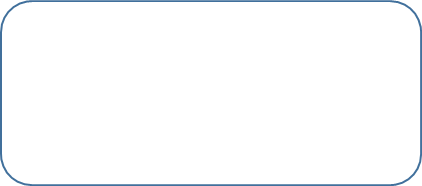 Должность сотрудника,принявшего решение                                                                                      И.О. ФамилияПриложение № 3к Административномурегламенту муниципальнойуслуги "Предоставление гражданам в безвозмездное пользование земельных участков в случаях, предусмотренных Федеральным законом от 01.05.2016 № 119-ФЗ "Об особенностях предоставления гражданам земельных участков, находящихся в государственной или муниципальной собственности и расположенных в Арктической зоне Российской Федерации и на других территориях Севера, Сибири и Дальнего Востока Российской Федерации, и о внесении изменений в отдельные законодательные акты Российской Федерации"ФОРМА(наименование уполномоченного органа местного самоуправления)Кому:  Контактные данные: /Представитель: Контактные данные представителя: ________РЕШЕНИЕо приостановлении срока рассмотрения заявления о предоставлении земельного участка в безвозмездное пользованиеДата	                                                                        № _____По	результатам	рассмотрения	заявления	о	предоставлении	услуги "Предоставление гражданам в безвозмездное пользование земельных участков в случаях, предусмотренных Федеральным законом от 01.05.2016 № 119-ФЗ "Об особенностях предоставления гражданам земельных участков, находящихся в государственной или муниципальной собственности и расположенных в Арктической зоне Российской Федерации и на других территориях Севера, Сибири и Дальнего Востока Российской Федерации, и о внесении изменений в отдельные законодательные акты Российской Федерации" от _________	№ _______  и приложенных к нему документов на основании п. 2.14.1.___ Административного регламента принято решение о приостановлении срока рассмотрения заявления о предоставлении земельного участка в безвозмездное пользование на срок до ________________ по следующим причинам: ___________________________ .Дополнительно информируем: ______________________________________ .Предоставление муниципальной услуги будет возобновлено после________.Приложение_____________.Данное решение может быть обжаловано в досудебном порядке путем направления жалобы в орган, уполномоченный на предоставление услуги, а также в судебном порядке.Должность сотрудника,принявшего решение                                                                                      И.О. ФамилияПриложение № 4к Административномурегламенту муниципальнойуслуги "Предоставление гражданам в безвозмездное пользование земельных участков в случаях, предусмотренных Федеральным законом от 01.05.2016 № 119-ФЗ "Об особенностях предоставления гражданам земельных участков, находящихся в государственной или муниципальной собственности и расположенных в Арктической зоне Российской Федерации и на других территориях Севера, Сибири и Дальнего Востока Российской Федерации, и о внесении изменений в отдельные законодательные акты Российской Федерации"ФОРМАДОГОВОР безвозмездного пользования земельным участкомДата                                                                                                                                              г. ______________Уполномоченный орган, в лице руководителя Уполномоченного органа __________________________, действующего на основании Административного регламента, утвержденного постановлением администрации Дальнереченского муниципального района от _____ № _____, именуемый в дальнейшем «Уполномоченный орган», с одной стороны и ________________________________, именуемый в дальнейшем «Землепользователь», с другой стороны, руководствуясь Федеральным законом от 01.05.2016 № 119-ФЗ "Об особенностях предоставления гражданам земельных участков, находящихся в государственной или муниципальной собственности и расположенных в Арктической зоне Российской Федерации и на других территориях Севера, Сибири и Дальнего Востока Российской Федерации, и о внесении изменений в отдельные законодательные акты Российской Федерации", заключили настоящий Договор о нижеследующем:1. ПРЕДМЕТ ДОГОВОРА1.1. По настоящему договору Уполномоченный орган обязуется предоставить в безвозмездное пользование Землепользователю, а Землепользователь - принять земельный участок площадью _________ кв. м с кадастровым номером _____________________ (далее - земельный участок).Сведения об основных характеристиках земельного участка [адрес описание местоположения, почтовый адрес ориентира, категория земель, все виды разрешенного использования земельного участка (указывается в случае, если участок расположен в границах территориальной зоны, применительно к которой утвержден градостроительный регламент), расположение земельного участка в зоне с особыми условиями использования территории, охотничьих угодий и т.п.]: _____________________________________________________________.2. СРОК ДОГОВОРА2.1. Срок действия Договора составляет 5 (пять) лет со дня его государственной регистрации.3. ПРАВА И ОБЯЗАННОСТИ СТОРОН3.1. Уполномоченный орган имеет право:3.1.1. Требовать досрочного расторжения Договора в случаях, предусмотренных законодательством, в том числе при использовании земельного участка не по целевому назначению или не в соответствии с видом разрешенного использования, а также при использовании способами, приводящими к его порче.3.1.2. На беспрепятственный доступ на территорию используемого земельного участка с целью его осмотра на предмет соблюдения условий Договора.3.2. Уполномоченный орган обязан:3.2.1. Выполнять в полном объеме все условия Договора.3.2.2. Передать Землепользователю земельный участок по акту приема-передачи (Приложение №1).3.2.3. Обратиться с заявлением о государственной регистрации права безвозмездного пользования земельным участком.3.3. Землепользователь имеет право:3.3.1. Использовать земельный участок на условиях, установленных настоящим Договором.3.3.2. До дня окончания срока действия Договора подать в Уполномоченный орган заявление о предоставлении земельного участка в собственность или в аренду на срок до сорока девяти лет. Данное заявление не может быть подано ранее чем за шесть месяцев до дня окончания срока действия Договора. В отношении земельного участка из состава земель лесного фонда может подано только заявление о предоставлении в аренду на срок до сорока девяти лет.3.3.3. В любое время отказаться от права безвозмездного срочного пользования земельным участком, известив об этом другую сторону за один месяц путем вручения или направления стороне оригинала соответствующего письменного уведомления. В случае направления Уполномоченному органу уведомления об отказе от права безвозмездного пользования подпись Землепользователя в уведомлении должна быть нотариально удостоверена.3.4. Землепользователь обязан:3.4.1. Добросовестно исполнять все условия Договора.3.4.2. Надлежащим образом использовать земельный участок в соответствии с целевым назначением и разрешенным использованием в соответствии со статьей 8 Федерального закона № 119-ФЗ от 01.05.2016.3.4.3. Обеспечить Уполномоченному органу (его законным представителям), представителям органов государственного земельного надзора или муниципального земельного контроля доступ на Участок по их требованию.3.4.4. Не допускать действий, приводящих к ухудшению экологической обстановки на используемом земельном участке и прилегающих к нему территориях.3.4.5. Соблюдать при использовании земельного участка требования градостроительных регламентов, строительных, экологических, санитарно-гигиенических, противопожарных и иных правил и нормативов.3.4.6. При использовании земельного участка учесть требования (обеспечить) <*> ___________________________________________________________________.3.4.7. В срок не позднее двух лет со дня заключения настоящего договора направить в уполномоченный орган уведомление о выбранных им виде или видах разрешенного использования земельного участка. В случае, если договор безвозмездного пользования земельным участком заключен с несколькими гражданами, в уполномоченный орган направляется одно указанное уведомление, подписанное всеми гражданами или их представителями.3.4.8. Осуществлять мероприятия по охране земель, лесов, водных объектов и других природных ресурсов, в том числе меры пожарной безопасности:- в случае обнаружения пожара на земельном участке, используемом для сельскохозяйственного производства, немедленно уведомить пожарную охрану и оказывать ей содействие при тушении пожара на данном земельном участке;- производить своевременную уборку мусора, сухой растительности и покоса травы;-в период со дня схода снежного покрова до установления устойчивой дождливой осенней погоды или образования снежного покрова обеспечивать чистку территории от сухой травянистой растительности, пожнивных остатков, валежника, порубочных остатков, мусора и других горючих материалов на полосе шириной не менее 10 метров от леса либо отделять лес противопожарной минерализованной полосой шириной не менее 1,4 метра или иным противопожарным барьером. Несоблюдение требований настоящего пункта является основанием для расторжения Договора, в том числе в одностороннем порядке по инициативе Уполномоченного органа, в порядке, предусмотренном действующим законодательством Российской Федерации.3.4.9. По истечении срока действия Договора и не использования права, указанного в п. 3.3.2 Договора или досрочного расторжения Договора в течение 5 (пяти) календарных дней возвратить Участок Уполномоченному органу в надлежащем состоянии по акту приема-передачи.3.5. Землепользователь не вправе распоряжаться предоставленным в безвозмездное пользование земельным участком или правом безвозмездного пользования таким земельным участком.3.6. Уполномоченный орган и Землепользователь имеют иные права и несут иные обязанности, установленные законодательством Российской Федерации.Примечание: <*> - заполняется в случае, если в отношении земельного участка имеются ограничения (обременения) в соответствии с законодательством Российской Федерации, например, в случае нахождения земельного участка в границах зон с особыми условиями использования, в границах охотугодий и т.д.4. ОТВЕТСТВЕННОСТЬ СТОРОН4.1. За нарушение условий Договора Стороны несут ответственность, предусмотренную законодательством Российской Федерации.5. ИЗМЕНЕНИЕ, РАСТОРЖЕНИЕ И ПРЕКРАЩЕНИЯ ДОГОВОРА5.1. Все изменения и (или) дополнения к Договору оформляются Сторонами в письменной форме в виде дополнительного соглашения к договору, за исключением уведомления о выбранных гражданином виде или видах разрешенного использования земельного участка, которое в силу закона имеет силу дополнительного соглашения к договору.5.2. Прекращение договора безвозмездного срочного пользования земельным участком или права безвозмездного срочного пользования земельным участком регулируется статьей 9 Федерального закона № 119-ФЗ от 01.05.2016 и иными федеральными законами.5.3. Договор может быть расторгнут по требованию Уполномоченного органа по решению суда на основании и в порядке, установленном законодательством Российской Федерации.5.4. Договор считается прекратившим свое действие в случае, если до дня истечения срока действия Договора Землепользователем не подано заявление о предоставлении земельного участка в собственность либо в аренду.6. РАССМОТРЕНИЕ И УРЕГУЛИРОВАНИЕ СПОРОВ6.1. Все споры между Сторонами, возникающие по Договору, разрешаются в соответствии с законодательством Российской Федерации.7. ЗАКЛЮЧИТЕЛЬНЫЕ ПОЛОЖЕНИЯ7.1. На Участок накладываются ограничения по оборотоспособности на основании статьи 11 Федерального закона № 119-ФЗ от 01.05.2016.7.2. Договор подлежит государственной регистрации органом регистрации прав.7.3. Договор составлен в 2 (двух) экземплярах, имеющих равную юридическую силу.Один экземпляр для Уполномоченного органа, второй экземпляр для Землепользователя.7.4. Настоящий договор вступает в силу со дня его государственной регистрации.7.5. В случае смерти Землепользователя настоящий договор не прекращается, а права и обязанности Землепользователя по указанному договору переходят к наследнику по основаниям, установленным гражданским законодательством (по закону и (или) по завещанию). Уполномоченный орган не вправе отказать такому наследнику во вступлении в договор на оставшийся срок его действия.7.6. К настоящему договору прилагаются следующие приложения, являющиеся его неотъемлемой частью:1. Акт приема-передачи земельного участка - 1 экз. на 1 листе;2. Выписка из Единого государственного реестра недвижимости об основных характеристиках и зарегистрированных правах на объект недвижимости (земельный участок) - 1 экз. на ____ листах.8. РЕКВИЗИТЫ СТОРОНУполномоченный орган: [Реквизиты уполномоченного органа].Землепользователь: Ф.И.О. [дата рождения, СНИЛС, документ, удостоверяющий личность и его реквизиты, адрес проживания, почтовый адрес, адрес электронной почты для связи, телефон]9. ПОДПИСИ СТОРОНУполномоченный орган:                                                                                 Землепользователь:__________________/______________                                            ____________________/_______________Приложение №1 к Договору АКТприема-передачи земельного участка[место заключения]                                                                                                   "____" ___________ 20____ г.[название уполномоченного органа, ответственного за подписание договора], именуемое в дальнейшем Уполномоченный орган, [в лице должность, Ф.И.О, представителя уполномоченного органа],  действующего на основании [документ,  подтверждающего полномочия], с одной стороны, и  [гражданин(ка) Российской Федерации] _____________________________, именуемый в дальнейшем Землепользователь, с другой стороны, в   соответствии  с  договором [N ________] безвозмездного пользования земельным участком от "___" _______ 20___ года составили настоящий акт о том, что Уполномоченный орган передал, а  Землепользователь принял  земельный  участок площадью  _____  кв. м с кадастровым номером _______________ (далее - земельный участок).1.1. Сведения об основных характеристиках земельного участка [субъект РФ, адрес описание местоположения, почтовый адрес ориентира, категория земель, все виды разрешенного  использования  земельного участка (указывается в случае, если участок расположен в границах территориальной зоны, применительно к которой утвержден градостроительный регламент), расположение земельного участка в зоне с особыми условиями использования территории, охотничьих угодий и т.п.]:___________________________________. 1.2. Участок передается в надлежащем состоянии, пригодном для использования.Настоящий акт приема-передачи земельного участка подтверждает отсутствие претензий у принимающей стороны в отношении принимаемого земельного участка и подтверждает факт его передачи, составлен в 2 (двух) экземплярах для каждой из сторон и является неотъемлемой частью договора.ПОДПИСИ СТОРОНУполномоченный орган:                                                                      Землепользователь:_____________/______________                                             _____________________/_____________Приложение № 5к Административномурегламенту муниципальнойуслуги "Предоставление гражданам в безвозмездное пользование земельных участков в случаях, предусмотренных Федеральным законом от 01.05.2016 № 119-ФЗ "Об особенностях предоставления гражданам земельных участков, находящихся в государственной или муниципальной собственности и расположенных в Арктической зоне Российской Федерации и на других территориях Севера, Сибири и Дальнего Востока Российской Федерации, и о внесении изменений в отдельные законодательные акты Российской Федерации"ФОРМА(наименование уполномоченного органа местного самоуправления)Кому:  Контактные данные: /Представитель: Контактные данные представителя: ________РЕШЕНИЕоб отказе в предоставлении земельного участка в безвозмездное пользованиеДата	                                                                        № _____По	результатам	рассмотрения	заявления	о	предоставлении	услуги "Предоставление гражданам в безвозмездное пользование земельных участков в случаях, предусмотренных Федеральным законом от 01.05.2016 № 119-ФЗ "Об особенностях предоставления гражданам земельных участков, находящихся в государственной или муниципальной собственности и расположенных в Арктической зоне Российской Федерации и на других территориях Севера, Сибири и Дальнего Востока Российской Федерации, и о внесении изменений в отдельные законодательные акты Российской Федерации" от _________	№ _______  и приложенных к нему документов на основании п. п. ___ п. 2.15.2 Административного регламента принято решение об отказе в предоставлении земельного участка в безвозмездное пользование по следующим причинам: ___________________________ .Дополнительно информируем: ______________________________________ .Вы вправе повторно обратиться c заявлением о предоставлении услуги после устранения указанных нарушений.Данное решение может быть обжаловано в досудебном порядке путем направления жалобы в орган, уполномоченный на предоставление услуги, а также в судебном порядке.Должность сотрудника,принявшего решение                                                                                      И.О. ФамилияПриложение № 6к Административномурегламенту муниципальнойуслуги "Предоставление гражданам в безвозмездное пользование земельных участков в случаях, предусмотренных Федеральным законом от 01.05.2016 № 119-ФЗ "Об особенностях предоставления гражданам земельных участков, находящихся в государственной или муниципальной собственности и расположенных в Арктической зоне Российской Федерации и на других территориях Севера, Сибири и Дальнего Востока Российской Федерации, и о внесении изменений в отдельные законодательные акты Российской Федерации"ФОРМАкому ____________________________________________                    (наименование уполномоченного органа)от кого __________________________________________(фамилия, имя, отчество (последнее - при наличии), данныедокумента, удостоверяющего личность, СНИЛС, контактный телефон, адрес электронной почты, адрес регистрации, адрес фактического проживания уполномоченного лица)(данные представителя заявителя)УВЕДОМЛЕНИЕо выбранном виде или видах разрешенного использованияЯ, гражданин(ка) Российской Федерации (Ф.И.О.) _______________________, Землепользователь по договору безвозмездного пользования земельным участком № __ от "__" ________ 20__ года, предметом которого является предоставление в безвозмездное пользование земельного участка площадью __________ кв. м, с кадастровым номером _________________________ (далее - земельным участком), настоящим уведомляю [название уполномоченного  органа,  подписавшего  договор  безвозмездного пользования  земельным  участником] (Уполномоченный орган) о выбранном мной виде (видах) разрешенного использования земельного участка в соответствии с Классификатором видов  разрешенного использования  земельных  участков ____________________________________________________________________          (указываются выбранный вид (виды) разрешенного использования земельным участком конечного уровня)Настоящее уведомление вступает в силу с момента его подписания сторонами. Настоящее уведомление составлено в 2 (двух) экземплярах, которые имеют равную юридическую силу. Один экземпляр для Землепользователя, второй экземпляр для Уполномоченного органа.Настоящее уведомление имеет силу дополнительного соглашения к договору безвозмездного пользования земельным участком № _____ от "___" _________ 20____ года, не подлежит государственной регистрации и является основанием для внесения изменений в сведения единого государственного реестра недвижимости о разрешенном использовании земельного участка.РЕКВИЗИТЫ СТОРОНЗемлепользователь: Ф.И.О. [дата рождения, СНИЛС, документ, удостоверяющий личность и его реквизиты, адрес проживания, почтовый адрес, адрес электронной почты для связи, телефон]Уполномоченный орган: [Реквизиты уполномоченного органа].Сведения о лице, подписывающем уведомление (заполняется уполномоченным органом) ________________________________ [должность, Ф.И.О, представителя уполномоченного органа], действующего на основании ________________________ [документ, подтверждающий полномочия]ПОДПИСИ СТОРОНУполномоченный орган:                                                                                     Землепользователь:______________/______________                                                 __________________/_____________22 августа 2023 г.г. Дальнереченск                                                              № 462-па